The POWER Study Hour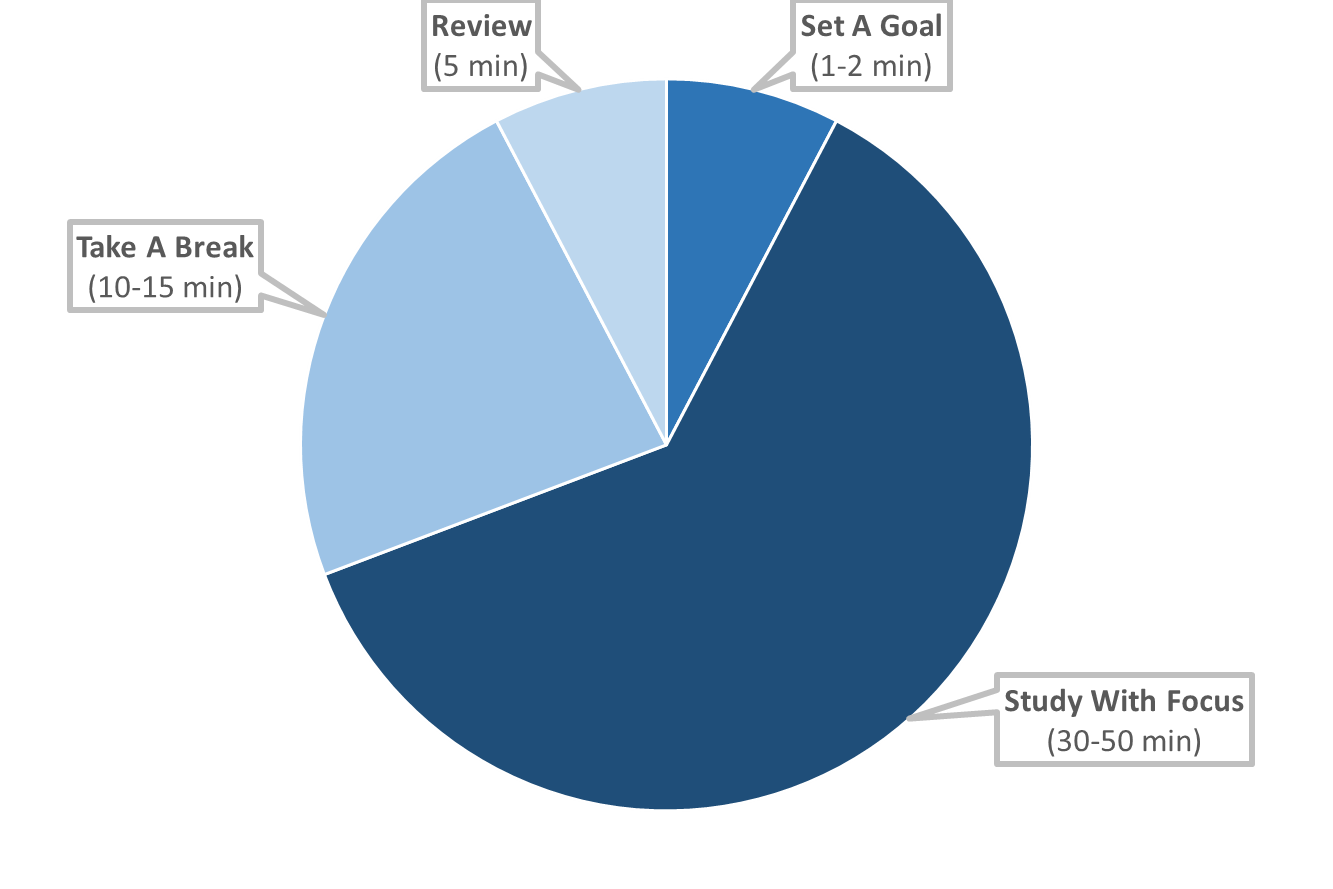 